ЗАЯВЛЕНИЕо предоставлении за счет средств краевого бюджета субсидии в целях возмещения части затрат на производство рыбопосадочного материала Прошу предоставить в соответствии с приложением №  1, утвержденным постановлением главы администрации (губернатора) Краснодарского края от 26 июня 2014 года № 637 «Об утверждении порядков предоставления за счет средств краевого бюджета субсидии на поддержку рыбохозяйственного комплекса», субсидию в целях возмещения части затрат на производство рыбопосадочного материала для выращивания рыбы в сумме __________________________________________________ руб. ______ коп. Сообщаем следующие сведения:1. Полное наименование _____________________________________________________________________________________________________________________________________________________________________2. Почтовый адрес ______________________________________________(индекс, край, район, населенный пункт, улица, дом, квартира)_____________________________________________________________________________________________________________3. Телефон, факс _______________________________________________4. Адрес электронной почты______________________________________5. ОГРН (ОГРНИП) _____________________________________________6. ИНН ________________________________________________________7. КПП ________________________________________________________8. ОКТМО _____________________________________________________9. ОКПО ______________________________________________________Достоверность и полноту сведений, содержащихся в настоящем заявлении и прилагаемых к нему документах, подтверждаем.Об ответственности за предоставление неполных или заведомо недостоверных сведений и документов предупреждены.Согласен на автоматизированную, а также без использования средств автоматизации обработку персональных данных в соответствии с Федеральным законом Российской Федерации от 27 июля 2006 года № 152-ФЗ «О персональных данных» и иным законодательством Российской Федерации и законодательством Краснодарского края.Подтверждаю, что выполняю условие по привлечению и использованию иностранных работников, указанное в Законе Краснодарского края от 28 января 2009 года № 1690-КЗ «О развитии сельского хозяйства в Краснодарском крае». Не привлекаю и не использую иностранных работников.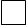  Привлекаю и использую иностранных квалифицированных работников и (или) высококвалифицированных специалистов.Все условия, необходимые для  предоставления субсидии выполняем.Уведомлены о том, что в случае выявления несоблюдения целей и условий предоставления субсидии, установления факта представления ложных сведений в целях получения субсидии, обязаны возвратить полученную субсидию в доход краевого бюджета в течение 15 календарных дней со дня получения от уполномоченного органа требования о возврате субсидии.Уведомлены о положениях пункта 2 части 6 статьи 7 Федерального закона от 27 июля 2010 года № 210-ФЗ «Об организации предоставления государственных и муниципальных услуг» о недопустимости  требования документов и информации, находящихся в распоряжении органов власти и подведомственных им организаций.К заявлению приложены следующие документы:1) _________________________________________ на ___ л. в ___ экз.;2) _________________________________________ на ___ л. в ___ экз.;3) _________________________________________ на ___ л. в ___ экз.;4) _________________________________________ на ___ л. в ___ экз.Руководитель___________________   ______________     _______________                                                           (должность)                                        (подпись)                             (расшифровка подписи)М.П.                                        Главный бухгалтер       ____________________                __________________                                                                                      (подпись)                                                        (расшифровка подписи)Документы сдал "___" ______ 20__ года         ___________  ________________                                                                                                                                     (подпись)               (расшифровка подписи)ПРИЛОЖЕНИЕ № 2к Административному регламенту предоставления министерством сельского хозяйства и перерабатывающей промышленности Краснодарского края государственной услуги по предоставлению за счет средств краевого бюджета субсидии в целях возмещения части затрат на производство рыбопосадочного материалаИсх. № _______ от ______ 20__г.В министерство сельского хозяйства и перерабатывающей промышленности Краснодарского краяг. Краснодар, ул. Рашпилевская, 36от _______________________________                (наименование заявителя)